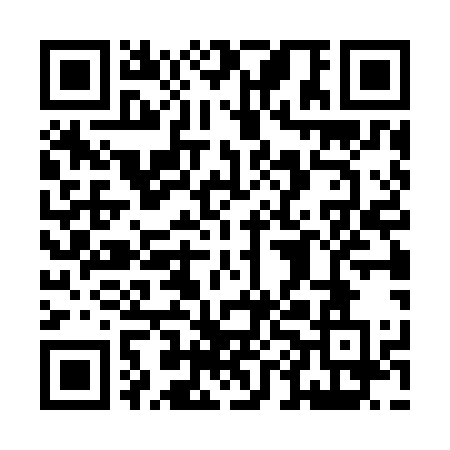 Prayer times for Taluk Kandi Nijpara, BangladeshWed 1 May 2024 - Fri 31 May 2024High Latitude Method: NonePrayer Calculation Method: University of Islamic SciencesAsar Calculation Method: ShafiPrayer times provided by https://www.salahtimes.comDateDayFajrSunriseDhuhrAsrMaghribIsha1Wed4:035:2511:593:286:337:562Thu4:025:2511:593:286:347:563Fri4:015:2411:593:286:347:574Sat4:005:2311:593:286:357:585Sun4:005:2311:593:286:357:586Mon3:595:2211:593:276:367:597Tue3:585:2111:593:276:368:008Wed3:575:2111:593:276:378:019Thu3:565:2011:593:276:378:0110Fri3:555:1911:583:276:388:0211Sat3:545:1911:583:266:388:0312Sun3:545:1811:583:266:398:0413Mon3:535:1811:583:266:398:0414Tue3:525:1711:583:266:408:0515Wed3:515:1711:583:266:418:0616Thu3:515:1611:583:266:418:0717Fri3:505:1611:583:266:428:0718Sat3:495:1511:593:256:428:0819Sun3:495:1511:593:256:438:0920Mon3:485:1411:593:256:438:1021Tue3:475:1411:593:256:448:1022Wed3:475:1411:593:256:448:1123Thu3:465:1311:593:256:458:1224Fri3:465:1311:593:256:458:1225Sat3:455:1311:593:256:468:1326Sun3:455:1211:593:256:468:1427Mon3:445:1211:593:256:478:1428Tue3:445:1211:593:256:478:1529Wed3:445:1212:003:256:488:1630Thu3:435:1112:003:256:488:1631Fri3:435:1112:003:256:498:17